Ո Ր Ո Շ ՈՒ Մ18 հունվարի 2022 թվականի   N 49-Ա ԱՆՀԱՏ ՁԵՌՆԱՐԿԱՏԵՐ ԺԱՆԵՏԱ ԳՐԻԳՈՐՅԱՆԻՆ ԺԱՄԸ 24-00-ԻՑ ՀԵՏՈ ԱՇԽԱՏԵԼՈՒ ԹՈՒՅԼՏՎՈՒԹՅՈՒՆ ՏԱԼՈՒ ՄԱՍԻՆ   Ղեկավարվելով «Տեղական ինքնակառավարման մասին» ՀՀ օրենքի 35-րդ հոդվածի 1-ին մասի 24-րդ կետով, հիմք ընդունելով համայնքի ավագանու 2021թ. դեկտեմբերի 29-ի «Կապան համայնքում տուրքերի և վճարների դրույքաչափեր սահմանելու մասին» թիվ 142-Ն որոշման թիվ 1 հավելվածի 11-րդ կետի 1-ին ենթակետը և հաշվի առնելով ԱՁ  Ժանետա Գրիգորյանի  ժամը 24-00-ից հետո աշխատելու համար թույլտվություն ստանալու մասին 17.01.2022 թվականի հայտը, որոշում եմ1. Տալ թույլտվություն 2022 թվականի համար ԱՁ  Ժանետա Գրիգորյանին  / ՀՎՀՀ 78688556 /	Սյունիքի  մարզի  Կապան   քաղաքի      Հունան	 Ավետիսյան	  փողոցի  վերջնամասում    գտնվող    լցակայանում  ժամը 24-00-ից հետո աշխատելու համար:ՀԱՄԱՅՆՔԻ ՂԵԿԱՎԱՐԻ ԱՌԱՋԻՆ ՏԵՂԱԿԱԼ                    ԳՈՌ ԹԱԴԵՎՈՍՅԱՆ2022թ. հունվարի  18
        ք. Կապան
ՀԱՅԱՍՏԱՆԻ ՀԱՆՐԱՊԵՏՈՒԹՅԱՆ ԿԱՊԱՆ ՀԱՄԱՅՆՔԻ ՂԵԿԱՎԱՐ
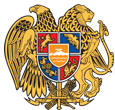 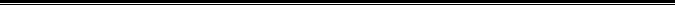 Հայաստանի Հանրապետության Սյունիքի մարզի Կապան համայնք 
ՀՀ, Սյունիքի մարզ, ք. Կապան, +374-285-42036, 060521818, kapan.syuniq@mta.gov.am